APPENDIXFocus groups’ selection strategy	2Screening questionnaire	2Data analysis	4Codes	4First order themes	6Second order themes	15Focus groups’ selection strategyScreening questionnaireData analysisCodesAccess 	4	72Accountability 	3	28Advertising 	4	9Advocacy 	4	9Agenda 	4	37Audit 	4	17Autonomy 	3	6Awareness 	4	38Background 	4	26Balance 	4	50Bias 	4	48Bureaucrats 	4	24Canada 	2	9Careful 	4	108Change 	4	48Check and balance 	4	15Choice 	4	49Civic duty 	2	3Committees or boards  	4	41Communication 	4	40Community 	4	104Complex 	4	33Conflict of interest 	4	30Connection 	3	20Consensus 	3	8Contentious 	4	25Context 	4	170Control 	4	20Convincing 	2	3Corruption 	4	9Costs 	4	59Courts - Justice 	3	22Criteria 	4	30Death 	3	3Decision making 	4	118Demand 	2	2Democracy 	3	10Demographics 	4	8Different regions 	3	10Difficult - Easy 	4	93Disagreement 	4	25Discrimination 	3	7Discussion 	4	38Diseases - conditions 	4	35Distortion 	4	65Diversity 	4	39Doubts 	4	113Education 	4	47Effort 	4	63Emotions 	4	30Engagement 	4	83Ethics 	3	6Evaluation 	4	19Experience 	4	67Experts 	4	39Feedback 	4	95Flexibility 	4	30Focus 	4	13Fundraising 	1	1Government 	4	54Group mentality 	2	8Health 	4	39Health industry 	4	19Health services 	3	27Healthcare professionals 	4	30Healthcare system 	4	46HTA process 	3	33Humanitarian 	3	3Important 	4	104Improvement 	4	84Inclusion - exclusion 	4	75Independent 	4	27Individuals 	4	72Influence 	4	68Information 	4	128Innovation 	4	13Input 	4	132Intention 	4	49Interests 	4	92Internet 	4	19Knowledge 	4	78Leadership 	3	8Learning process 	4	16Limits 	4	30Listened or not listened to 	4	23Lobby group 	3	12Media 	3	8Medical devices 	4	18Medicines 	4	29Middle ground 	3	7Missing something 	4	31Money 	4	70Monitoring 	2	9Objective - subjective 	4	62Older people 	4	10Opportunity 	4	64Other countries 	4	20Other stakeholders 	0	0Patient involvement 	4	13Patient organizations 	1	2Patients 	4	32Perceptions 	4	110Policies 	2	8Politics 	3	19Priorities 	4	92Private health insurance 	1	2Privatization 	2	3Proactive - reactive 	4	10Problematic 	4	118Processes 	4	122Professional 	4	17Promotion 	4	19Provinces 	4	15Public 	4	166Public involvement 	4	156Quality of life 	3	12Question 	4	72Random 	3	13Red tape 	3	10Relationships 	2	3Religion 	2	3Report 	4	12Representation 	4	32Research issues 	4	54Researchers 	4	17Responsibility 	4	37Results - outcomes 	4	31Rights 	4	17Saving lives 	4	9Security 	2	3Seriousness 	2	5Skills 	4	8Slowdown 	3	5Small versus large 	4	24Social media 	3	5Stages 	2	12Statistics 	3	9Strategy 	4	83Taxes 	4	8Technology 	3	11Third party 	3	4Time 	4	40Timelines 	4	13Transparency 	4	8Treatment (medical) 	4	34Trust 	4	42Uncertainty 	4	85Understand 	4	102Utilitarianism 	3	9Values 	4	83Variation 	4	135Volunteer 	4	5Waste 	4	16Work 	4	13Young people 	3	7First order themes 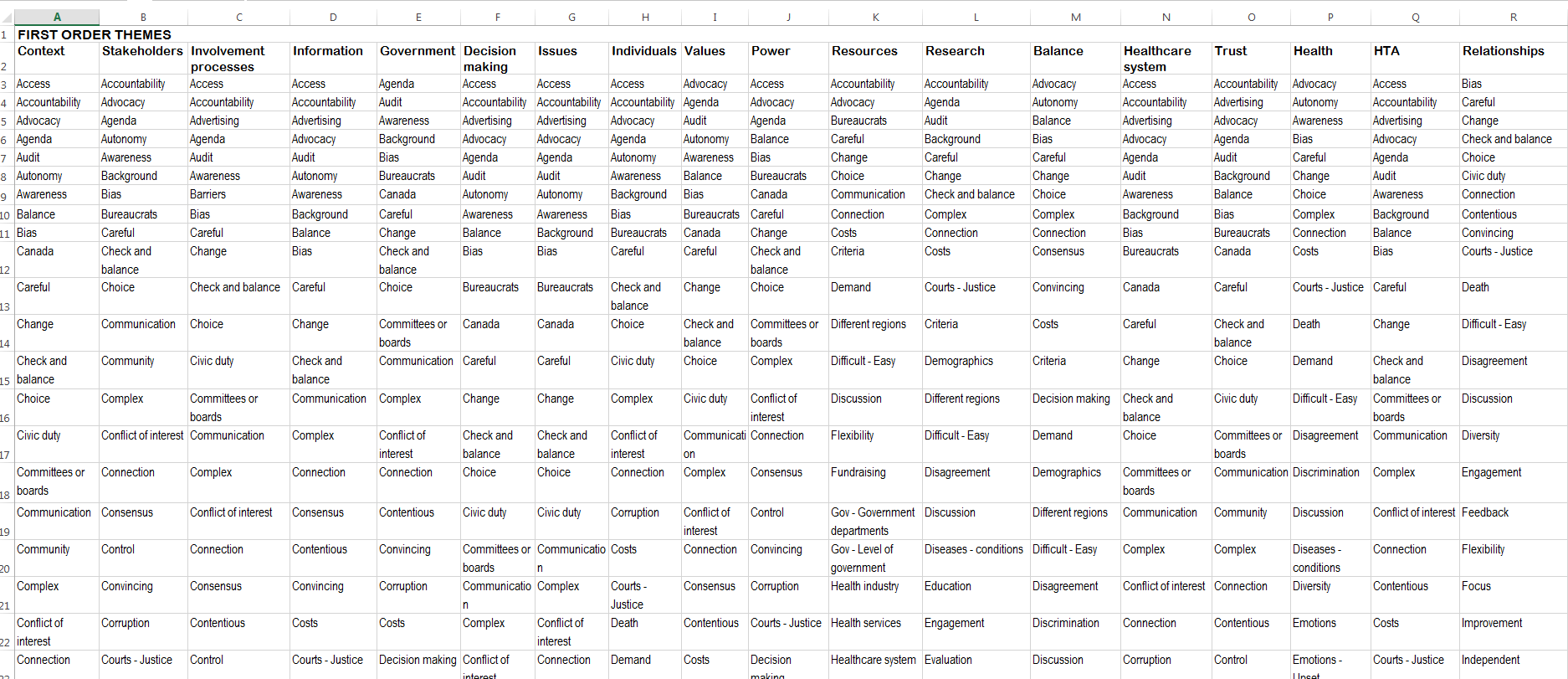 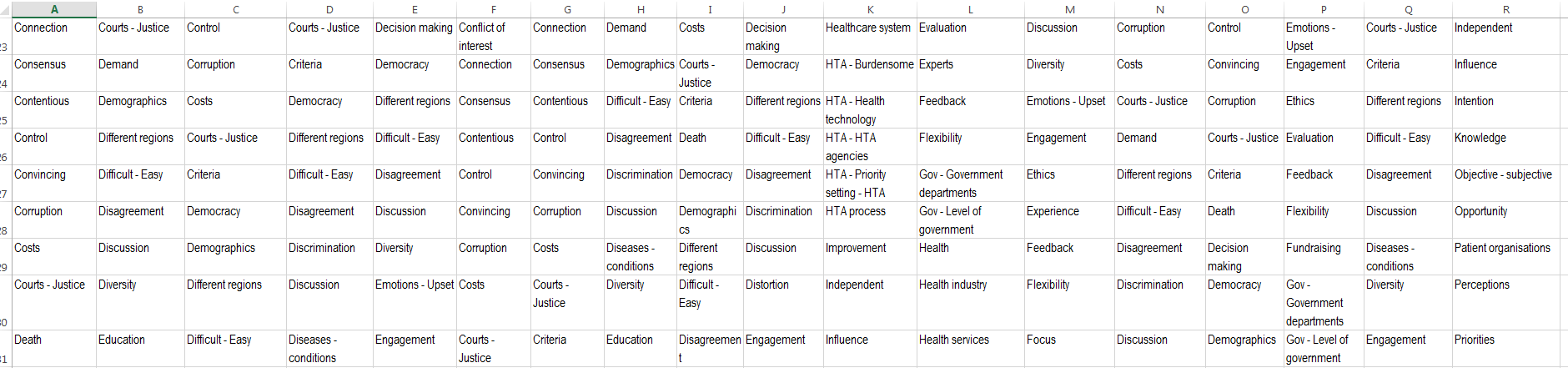 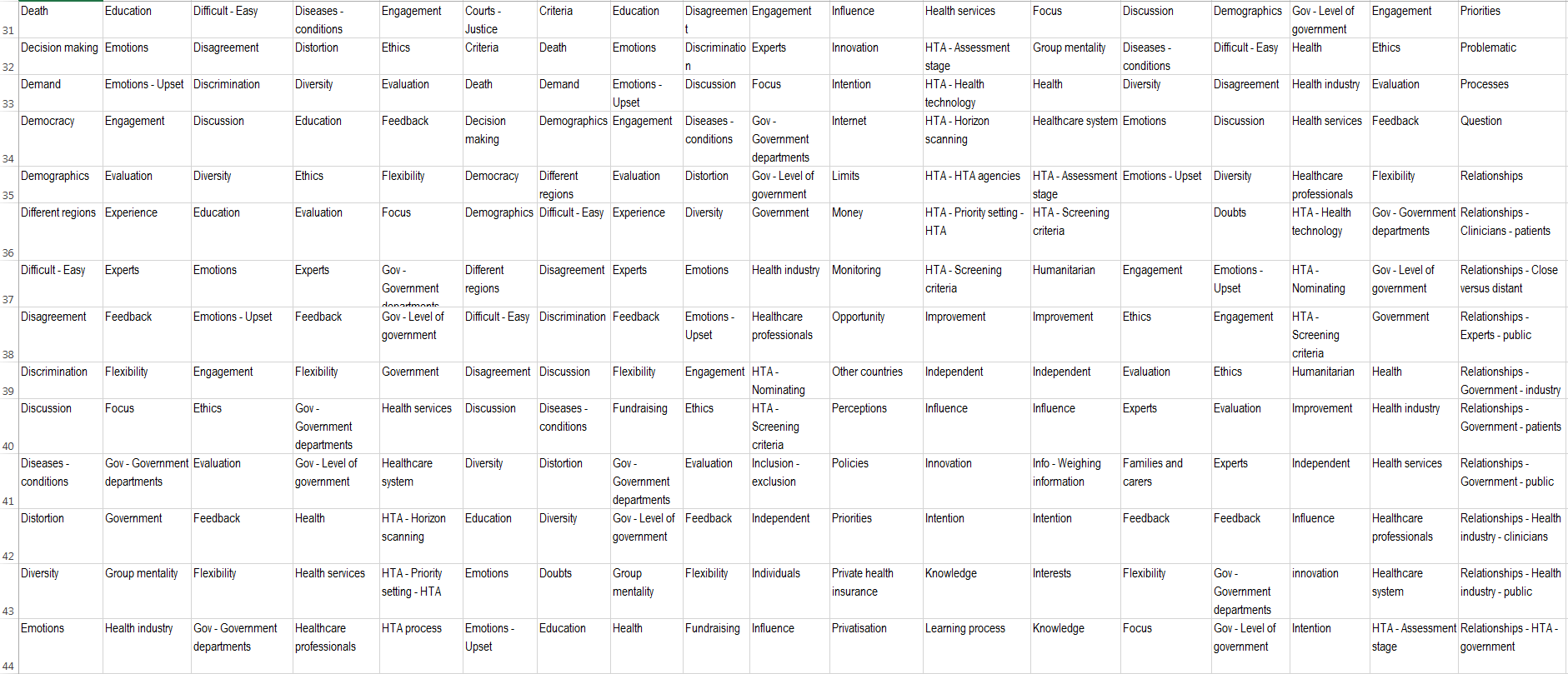 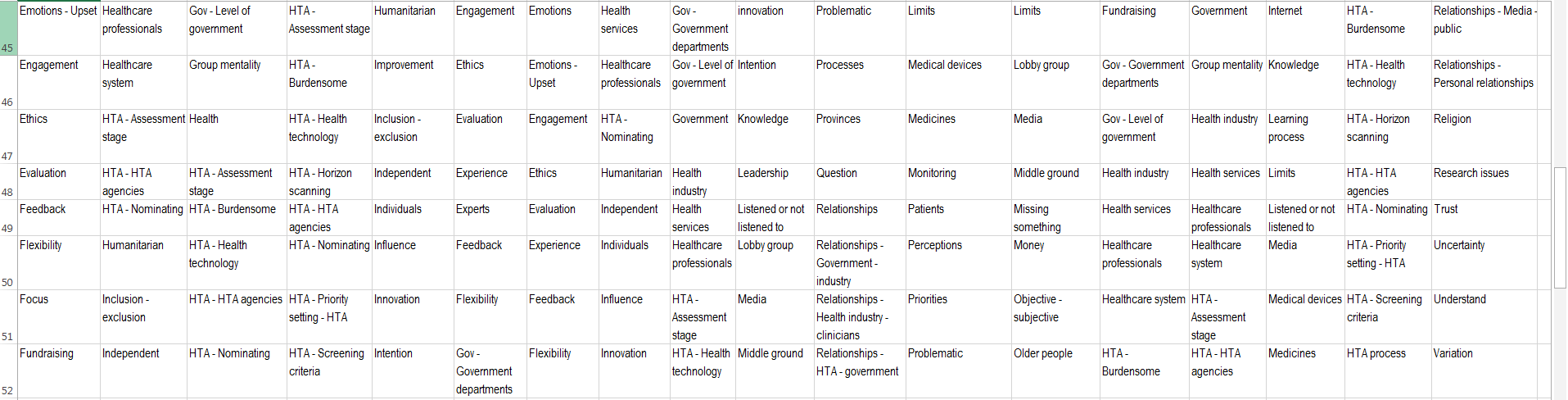 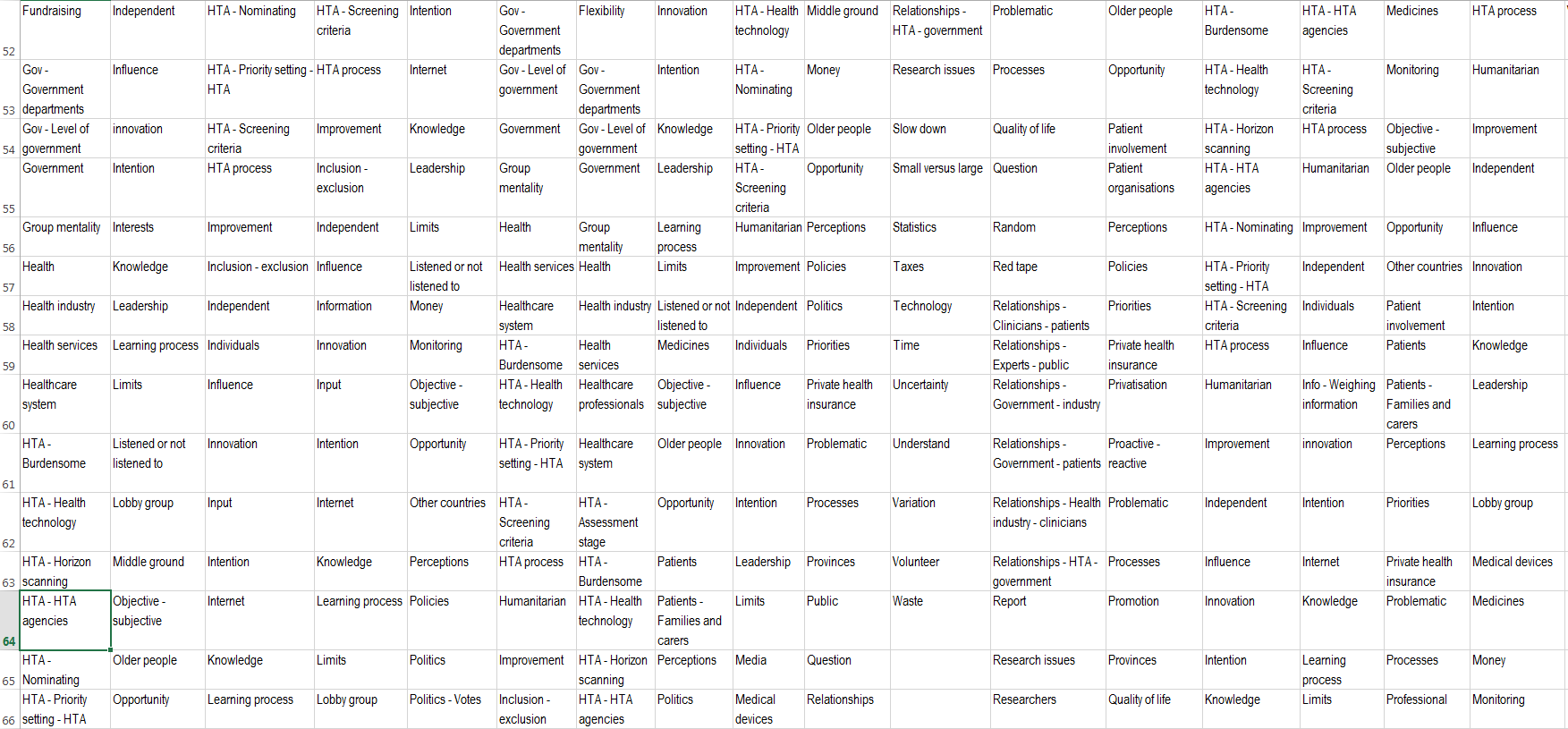 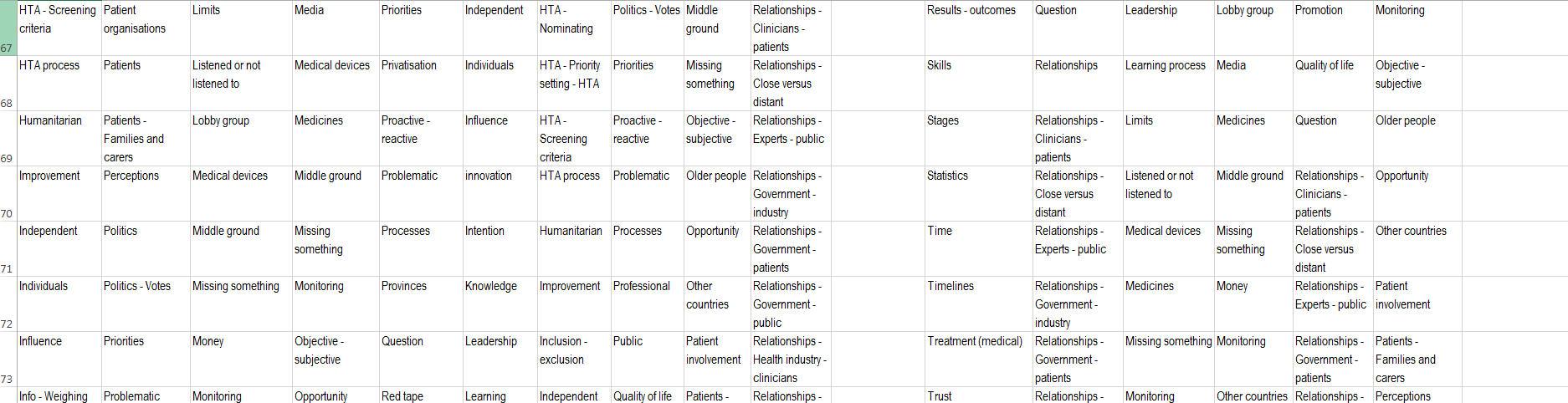 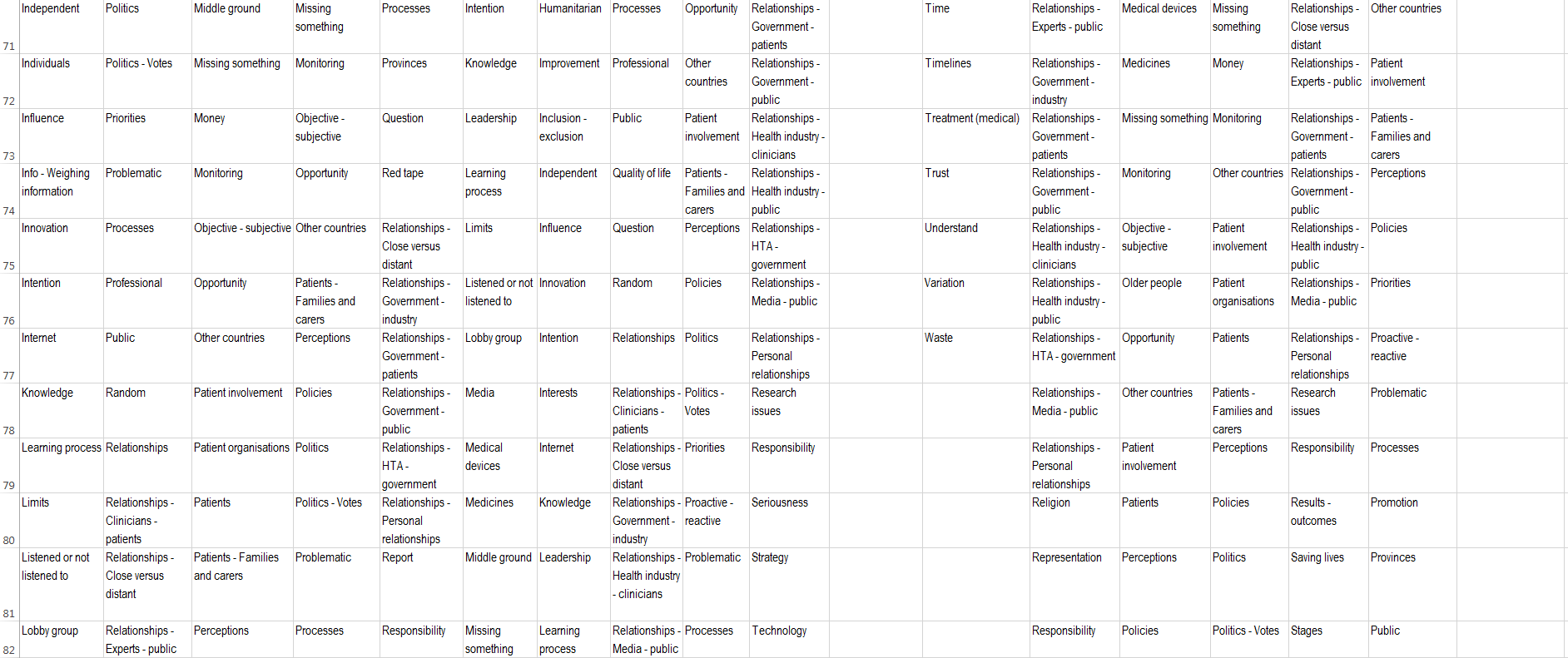 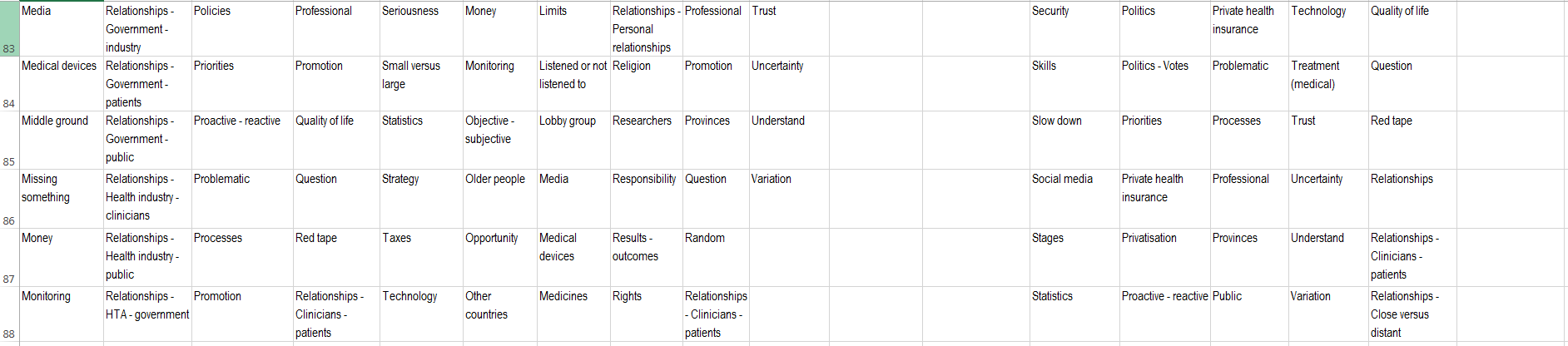 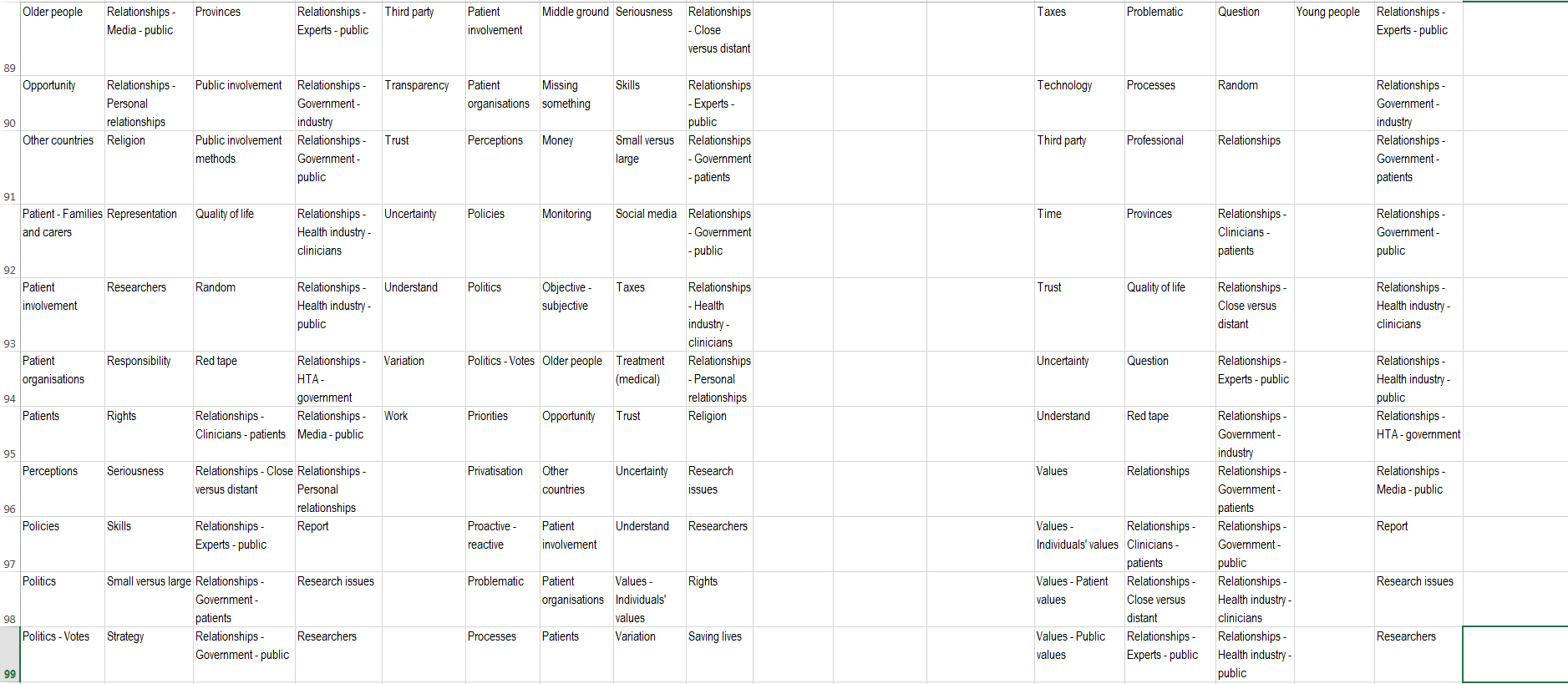 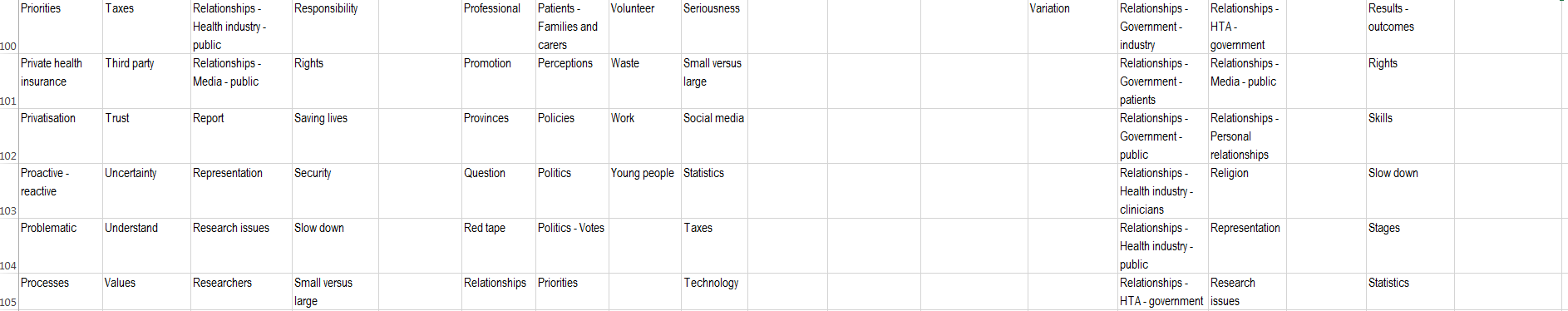 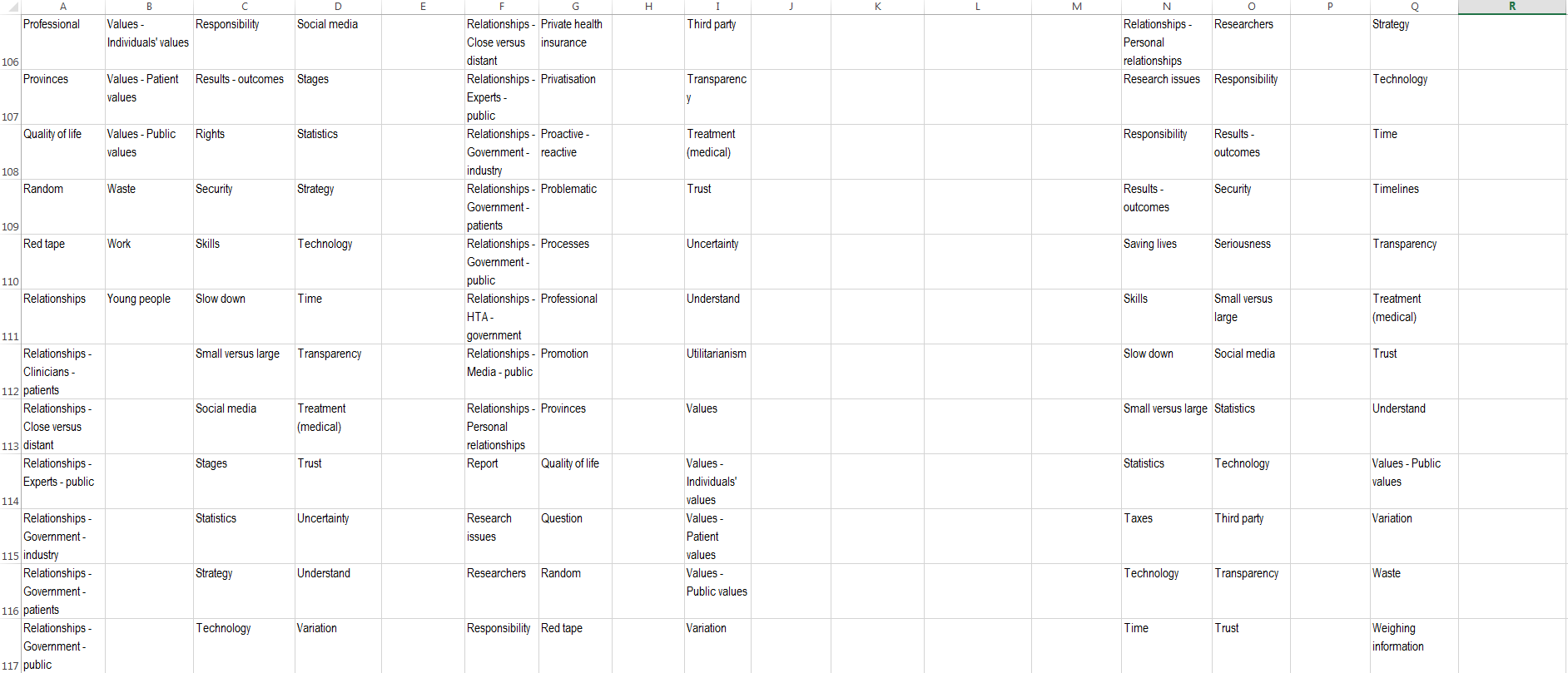 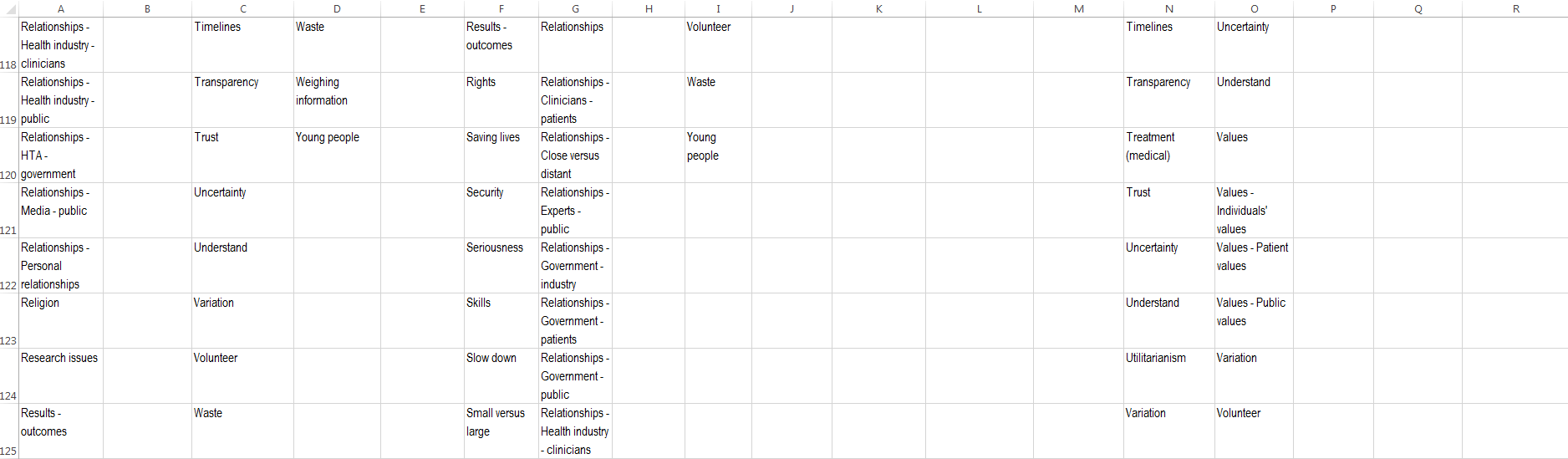 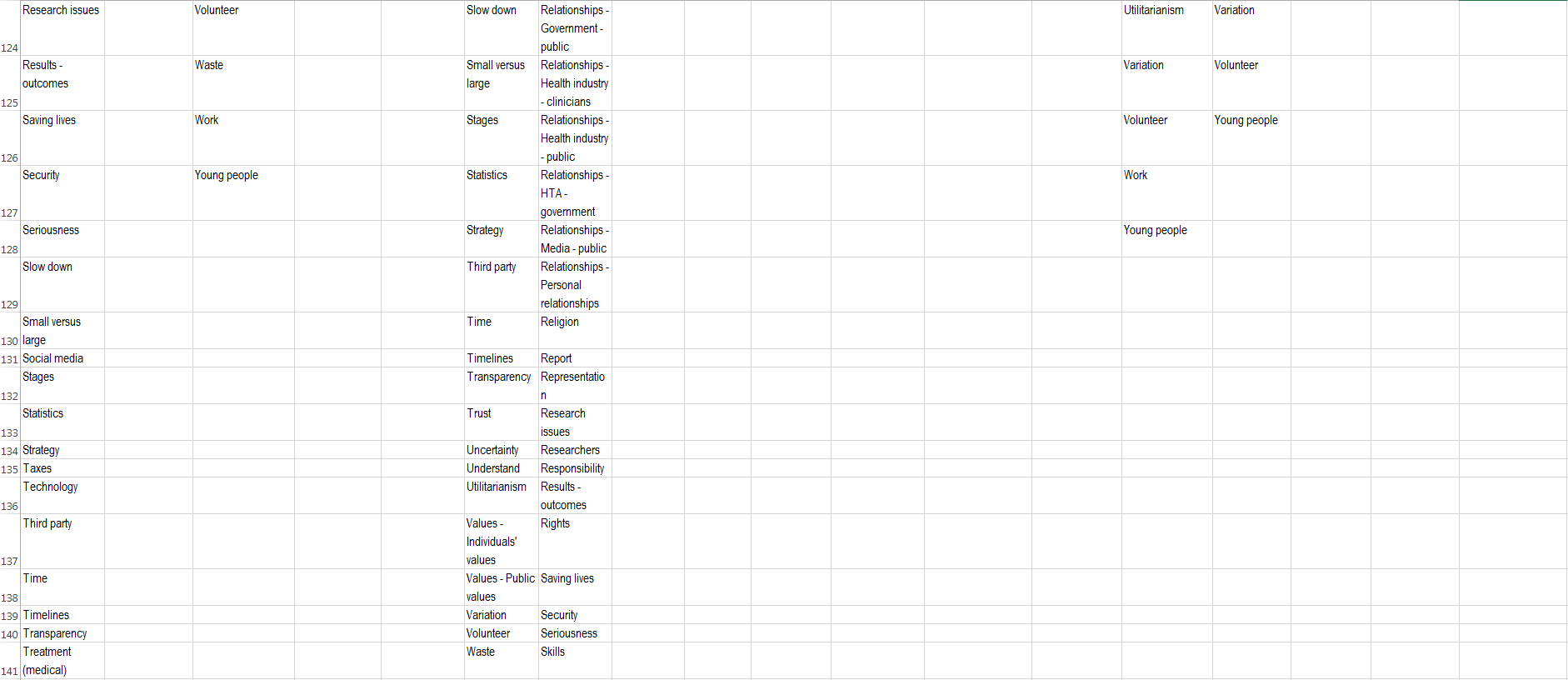 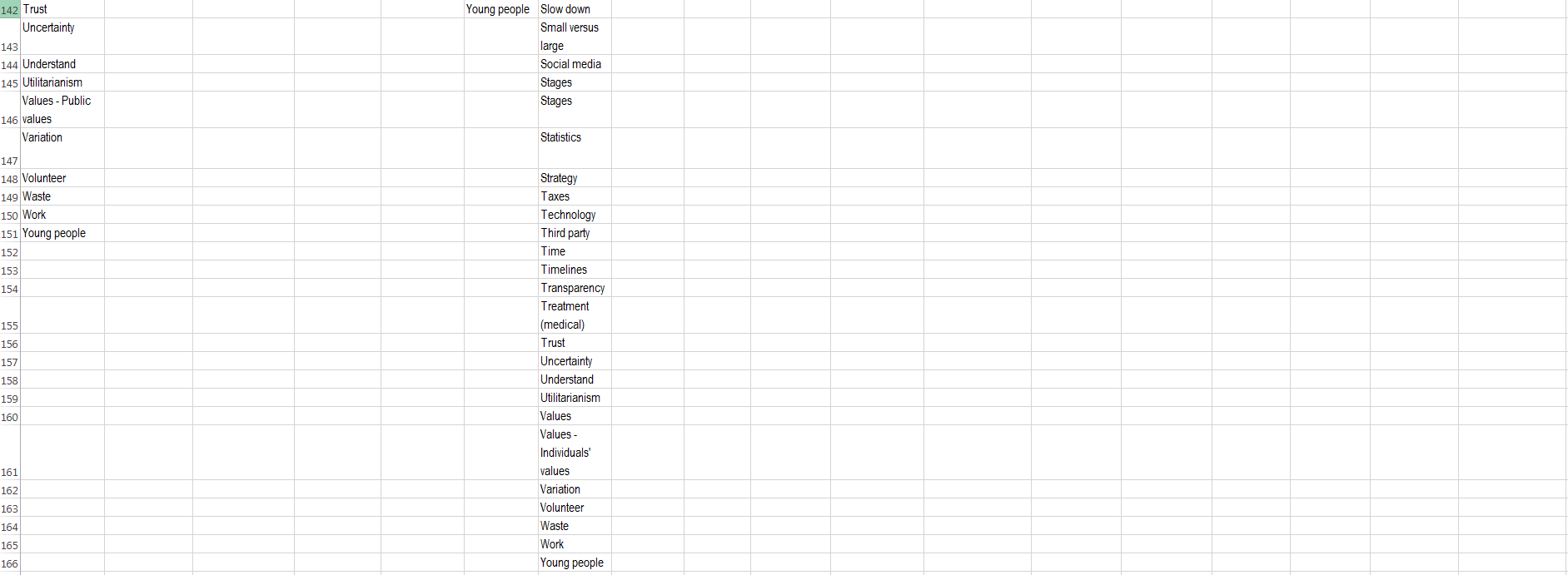 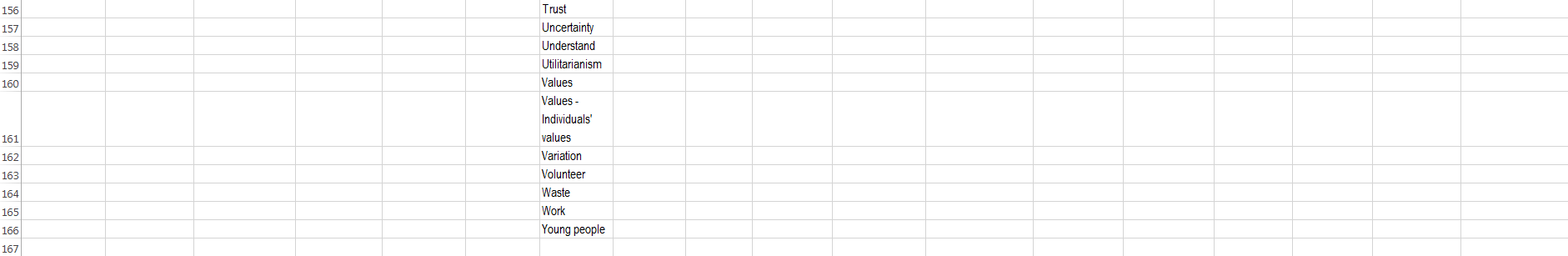 Second order themes 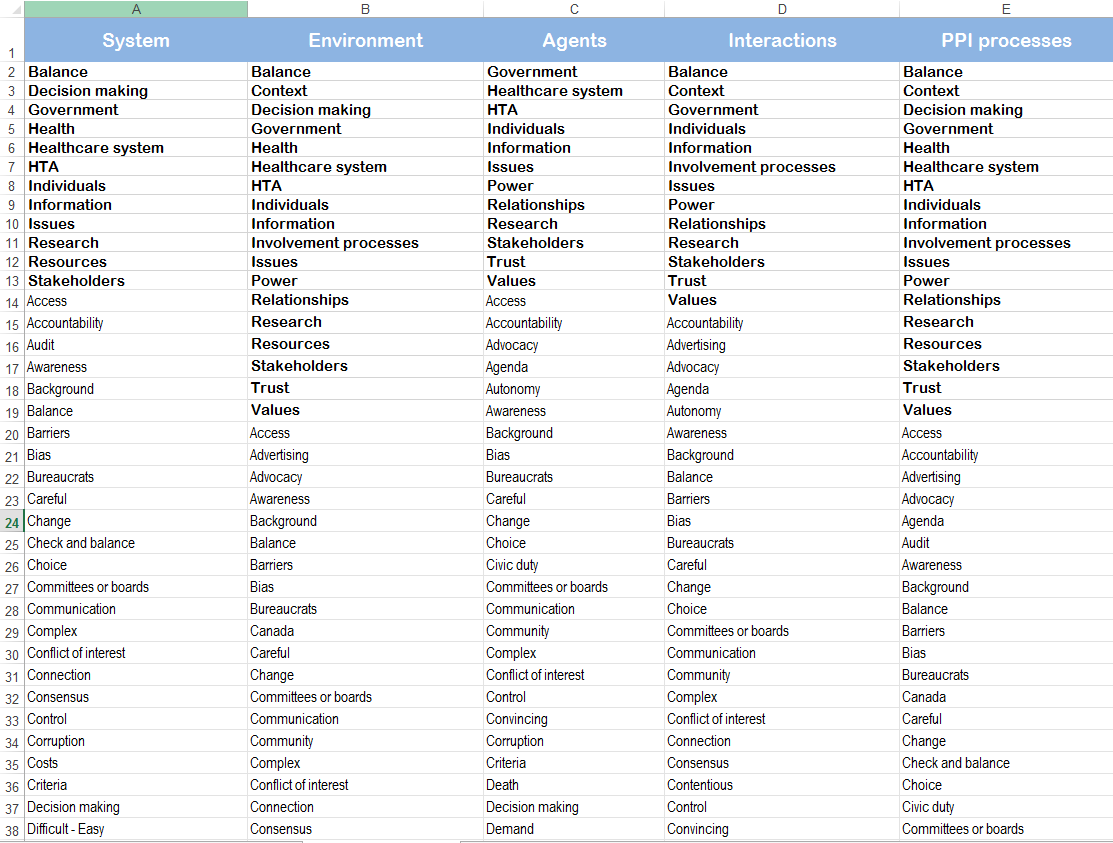 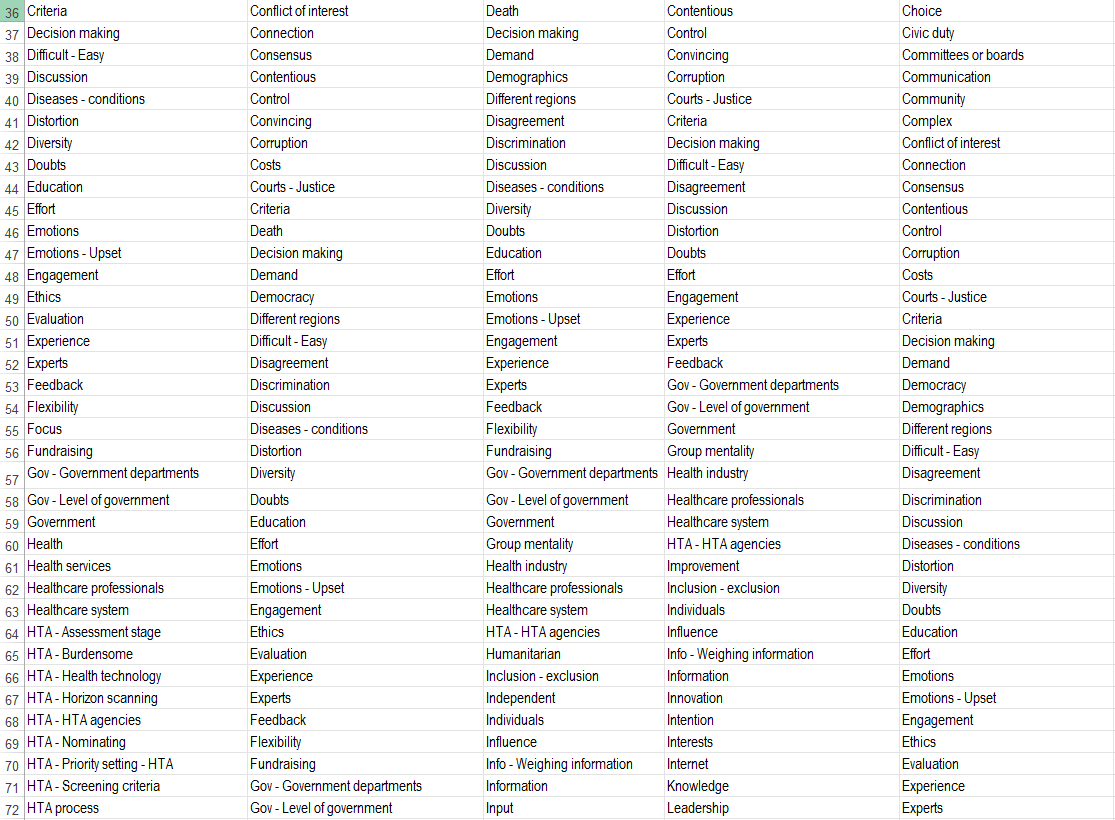 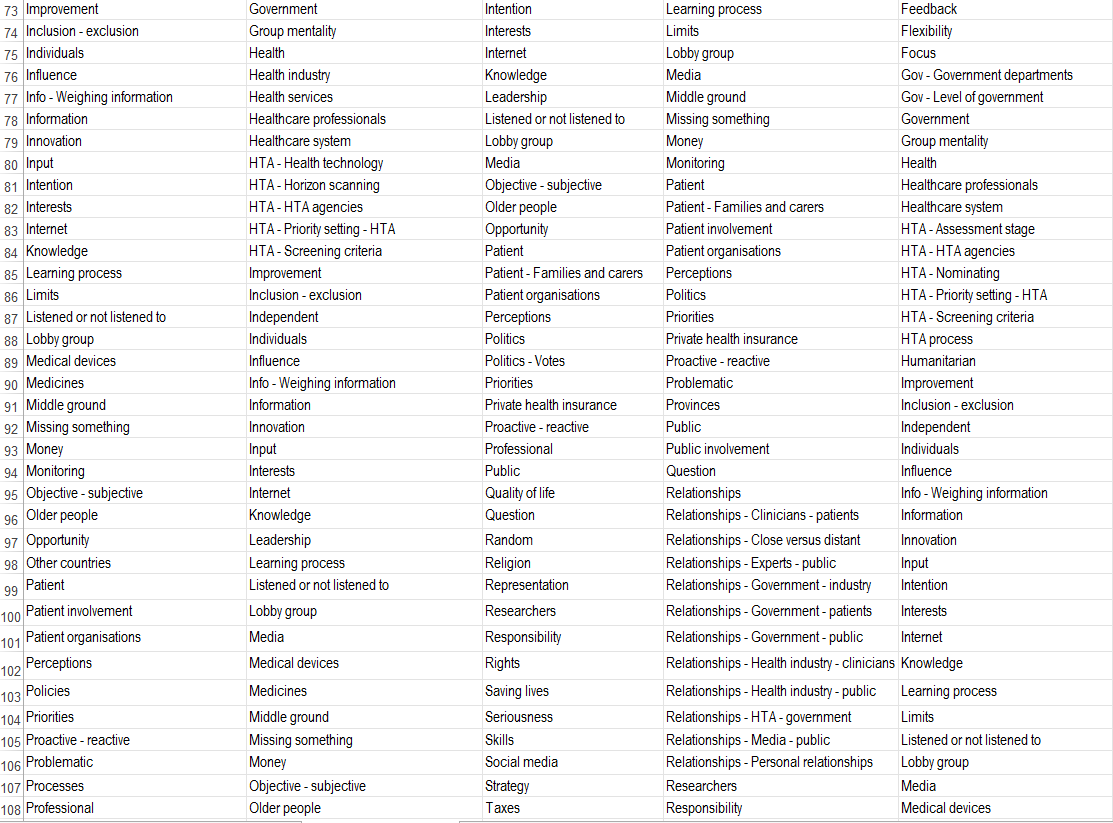 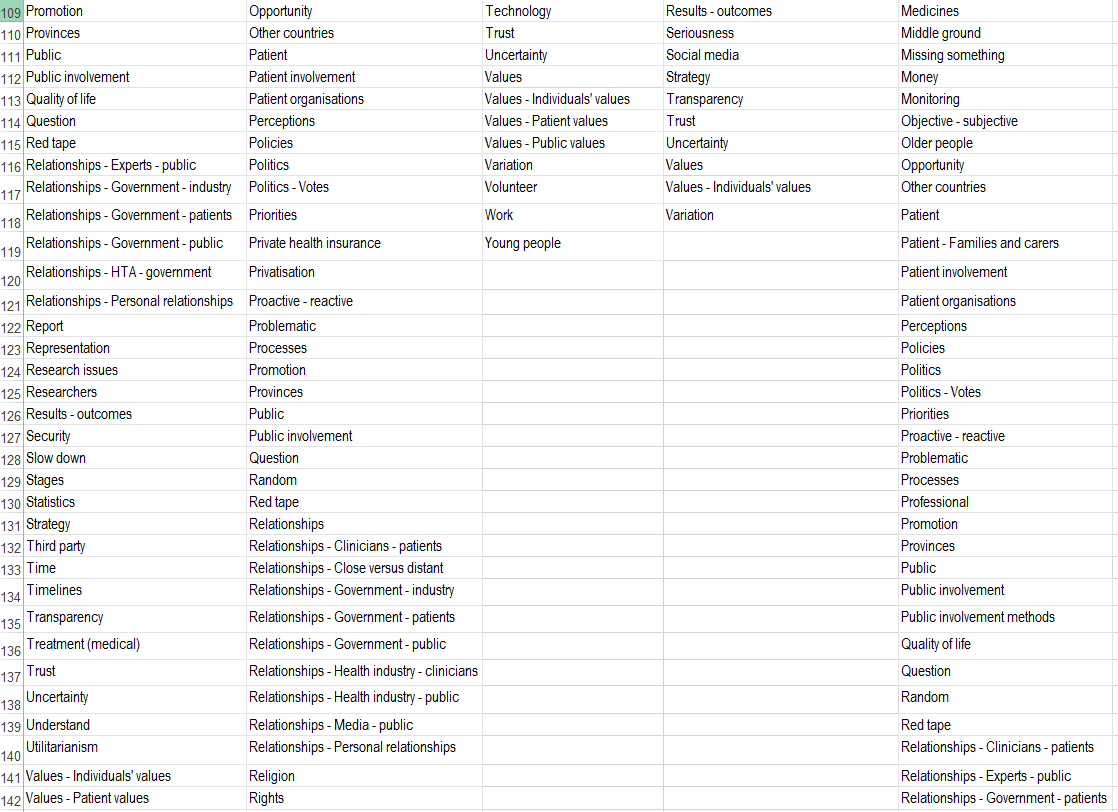 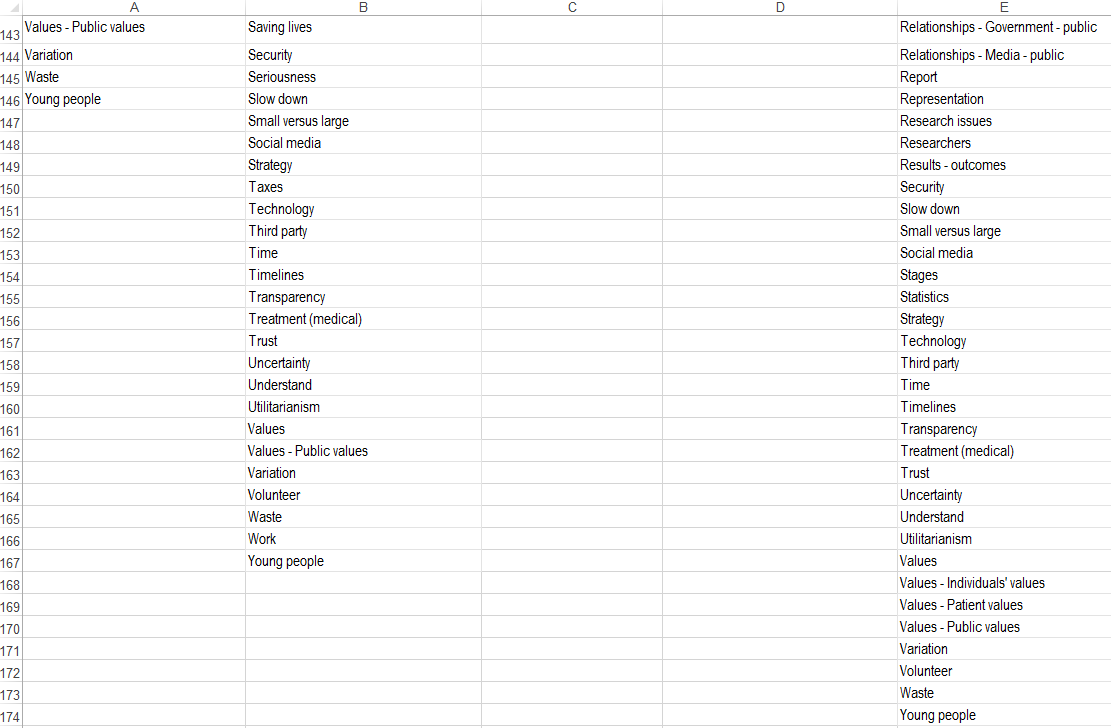 SCREENING QUESTIONNAIRESCREENING QUESTIONNAIREInterviewer:  My name is “----” and I am calling to follow-up on a consent form we received indicating that you would like to be considered for a focus group on Health Technology Assessment. You will take part in a research study that is looking at how the public is involved in Health Technology Assessment decisions that may affect them. First, I would like to thank you for your interest in the project and ask you if you have any questions so far. Please feel free to stop me at any time if you are unclear about something or would like to ask a question.Interviewer:  As explained in the information letter, we are trying to select people who represent (province of origin) living in or around the (province) region. This means that we need a mix of males and females, and people from different age groups, income levels, educational backgrounds, and professions. We also need people who are unlikely to voice their views otherwise. Your answers to the questions that I will be asking you will help to make sure that we get things right!  Please be aware that you do not have to answer any questions that you do not want to and you may stop the interview at any time.  If it’s alright with you, I would like to begin now.Interviewer:  My name is “----” and I am calling to follow-up on a consent form we received indicating that you would like to be considered for a focus group on Health Technology Assessment. You will take part in a research study that is looking at how the public is involved in Health Technology Assessment decisions that may affect them. First, I would like to thank you for your interest in the project and ask you if you have any questions so far. Please feel free to stop me at any time if you are unclear about something or would like to ask a question.Interviewer:  As explained in the information letter, we are trying to select people who represent (province of origin) living in or around the (province) region. This means that we need a mix of males and females, and people from different age groups, income levels, educational backgrounds, and professions. We also need people who are unlikely to voice their views otherwise. Your answers to the questions that I will be asking you will help to make sure that we get things right!  Please be aware that you do not have to answer any questions that you do not want to and you may stop the interview at any time.  If it’s alright with you, I would like to begin now.QuestionsAnswer1. First of all, are you still willing and able to take part in the focus group, which will take place on (date, time, and local)?If yes, proceed to question 2.  If no, stop the interview.2. Please state your postal code3.  How long have you lived at your current address?4. Are you male or female?5. Please tell me which one of the following age categories you fall into? Check off one of the boxes  18 – 24       25 – 34       35 – 44  45 – 54       55 – 64       65 – 74  > 756. What do you consider to be your ethnic background (e.g., Asian, First Nations, etc.)?7.  What is the highest level of education you have completed? (check off one of the following boxes) Less than high school  High school  Post-secondary diploma University degree  Graduate degree  Other. Please specify: 8.  Are you currently working for pay or for profit?  Yes / NoIf yes, go to question 10.  If no, skip to question 13.9. Which of the following best describes your work status?  (check off one or more of the boxes)  Full-time          Part-time  Seasonal         Self-employed  On contract     In a salaried position10. To which of the following household income categories do you belong, before taxes and deductions:  (check off one of the boxes)  < $20,000  $20,000 to $40,000  $40,000 to $60,000  $60,000 to $80,000  > $80,00011. Is your current paid employment in the health care system (e.g., health care professional, administrator, support staff, etc.)? Yes / No12.  Does any immediate member of your family work in health care? Yes / No13.  Have you ever been associated with or a member of any patient group or society?            Yes / No14. Do you work for a medical product or health care company?  Yes / No  Thank you for taking the time to answer these questions. When we have finished all of our interviews and selected the 10 participants, we will send you a letter stating whether or not we were able to include you.  We plan to have these letters sent out within the next two weeks.  In the meantime, if you have any questions or concerns, please feel free to contact me [insert telephone number]. Thank you for taking the time to answer these questions. When we have finished all of our interviews and selected the 10 participants, we will send you a letter stating whether or not we were able to include you.  We plan to have these letters sent out within the next two weeks.  In the meantime, if you have any questions or concerns, please feel free to contact me [insert telephone number]. 